Nocna owsianka ze śliwką kalifornisjkąSkładniki:200g pokrojonych śliwek kalifornijskich180g płatków owsianych600ml mleka migdałowego Dodatki:miódsiemię lnianeorzechynasiona chiajagody gojiświeże jagodyjogurt migdałowyinne ulubione dodatki do owsiankiPrzygotowanie:Wsyp płatki owsiane do dużej miski i zalej mlekiem migdałowym. Całość wymieszaj, przykryj pokrywką lub folią spożywczą i umieścić w lodówce na noc. Rano, przełóż całość do dużego rondla i ustaw na małym palniku. Dodaj pokrojone śliwki kalifornijskie (zostaw kilka do dekoracji) i gotuj przez ok. 10 minut. W razie potrzeby dodaj więcej mleka migdałowego. Po ugotowaniu podziel owsiankę do miseczek i udekoruj dodatkami oraz resztkami pokrojonych śliwek.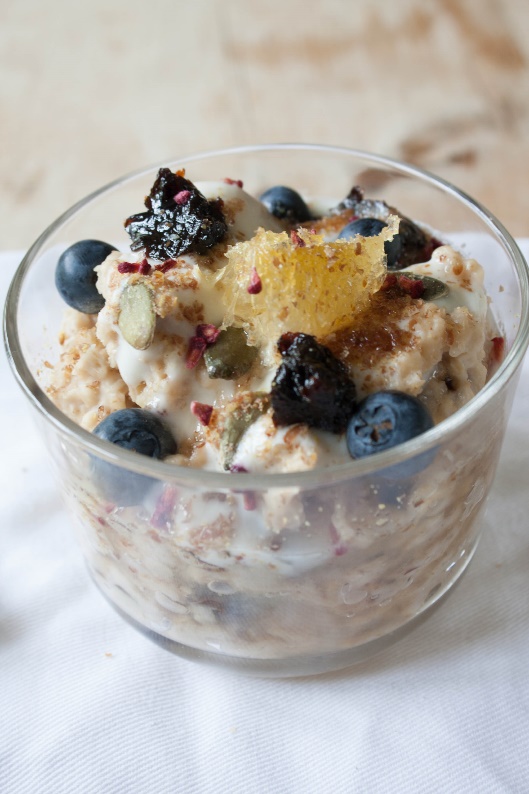 Składniki:200g pokrojonych śliwek kalifornijskich180g płatków owsianych600ml mleka migdałowego Dodatki:miódsiemię lnianeorzechynasiona chiajagody gojiświeże jagodyjogurt migdałowyinne ulubione dodatki do owsiankiPrzygotowanie:Wsyp płatki owsiane do dużej miski i zalej mlekiem migdałowym. Całość wymieszaj, przykryj pokrywką lub folią spożywczą i umieścić w lodówce na noc. Rano, przełóż całość do dużego rondla i ustaw na małym palniku. Dodaj pokrojone śliwki kalifornijskie (zostaw kilka do dekoracji) i gotuj przez ok. 10 minut. W razie potrzeby dodaj więcej mleka migdałowego. Po ugotowaniu podziel owsiankę do miseczek i udekoruj dodatkami oraz resztkami pokrojonych śliwek.4 porcjeCzas przygotowania:
10 minut przygotowaniecałonocne namaczanie